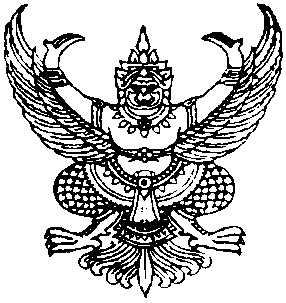 ประกาศองค์การบริหารส่วนตำบลท่าขนานเรื่อง  ประกาศสรุปผลการดำเนินการจัดซื้อจัดจ้างในรอบเดือนธันวาคม พ.ศ.2558.................................................อาศัยอำนาจตามความในข้อ 2 แห่งประกาศคณะกรรมการข้อมูลข่าวสารของราชการ  เรื่องการกำหนดให้ข้อมูลข่าวสารเกี่ยวกับผลการพิจารณาการจัดซื้อจัดจ้างของหน่วยงานของรัฐเป็นข่าวสารที่ต้องจัดไว้ให้ประชาชนตรวจดูไว้ตามมาตรา 9(8)  แห่งพระราชบัญญัติข้อมูลข่าวสารของราชการ พ.ศ.2540  โดยคณะกรรมการข้อมูลข่าวสารของราชการ  ได้กำหนดให้หน่วยงานของรัฐจัดทำสรุปผลการพิจารณาการจัดซื้อหรือจัดจ้างของหน่วยงานของรัฐเป็นรายเดือนทุก ๆ เดือน  โดยมีรายละเอียดเกี่ยวกับงานที่จัดซื้อจัดจ้าง วงเงินที่จะจัดซื้อหรือจัดจ้าง  ราคากลาง  วิธีซื้อหรือจ้าง  รายชื่อผู้เสนอราคาและราคาที่เสนอ  ผู้ได้รับการคัดเลือกและราคาที่ตกลงซื้อหรือจ้าง  เหตุผลที่คัดเลือกโดยสรุป  และเลขที่วันที่ของสัญญาหรือข้อตกลงในการซื้อหรือการจ้าง  เพื่อให้ประชาชนเข้าตรวจดูดังนั้น  เพื่อปฏิบัติตามประกาศดังกล่าวและเพื่อให้การจัดซื้อจัดจ้างเป็นไปด้วย ความโปร่งใสและตรวจสอบได้  องค์การบริหารส่วนตำบลท่าขนาน จึงขอประกาศสรุปผลการดำเนินการจัดซื้อจัดจ้างในรอบเดือนธันวาคม  พ.ศ.2558  ให้ประชาชนได้ทราบโดยทั่วกัน  รายละเอียดตามแบบ  สขร.1  แนบท้ายประกาศนี้จึงประกาศมาเพื่อทราบโดยทั่วกันประกาศ  ณ  วันที่  8  เดือน  มกราคม  พ.ศ. ๒๕๕9(นายนิรันดร์  โพร่ขวาง)นายกองค์การบริหารส่วนตำบลท่าขนานแบบ  สขร.1สรุปผลการพิจารณาผลการจัดซื้อจัดจ้างขององค์การบริหารส่วนตำบลท่าขนานประจำเดือนธันวาคม  พ.ศ.2558ได้นำข้อมูลเกี่ยวกับการจัดซื้อจัดจ้างตามแบบ  สขร.1 (ประจำเดือนธันวาคม  2558)    เผยแพร่  เมื่อวันที่  8  มกราคม  2559  โดยวิธีปิดประกาศ ณ ที่ทำการองค์การบริหารส่วนตำบลท่าขนานและประกาศในเว็ปไซต์  WWW.TAKHANAN.GO.TH    ไม่ได้นำข้อมูลเกี่ยวกับการจัดซื้อจัดจ้างตามแบบ  สขร.1 เผยแพร่  เหตุเพราะ...................................................................................................................................ลงชื่อ.......................................................ผู้รายงาน(นายสมชาย  นุ่นหยู)ปลัดองค์การบริหารส่วนตำบลท่าขนานแบบ สขร.1สรุปผลการดำเนินการจัดซื้อจัดจ้างในรอบเดือนธันวาคม  พ.ศ.2558องค์การบริหารส่วนตำบลท่าขนาน  อำเภอเชียรใหญ่  จังหวัดนครศรีธรรมราชวันที่  8  เดือนมกราคม  พ.ศ.2559ลำดับที่วิธีการจัดซื้อจัดจ้างจำนวนโครงการรวมวงเงินงบประมาณ (บาท)รวมราคากลางรวมราคาที่พิจารณาคัดเลือกวงเงินต่ำหรือสูงกว่าราคากลาง (+สูง)(-กว่า)หมายเหตุ1.จัดซื้อโดยวิธีตกลงราคา2110,938.----2.จัดจ้างโดยวิธีตกลงราคา456,680.----3.จัดซื้อโดยวิธีสอบราคา-----4.จัดจ้างโดยวิธีสอบราคา-----5.จัดซื้อโดยวิธีประกวดราคา-----6.จัดจ้างโดยวิธีประกวดราคา-                                                                                                                                                                                                                            ----7.จัดซื้อจัดจ้างโดยวิธีพิเศษ-----8.จัดซื้อจัดจ้างโดยวิธีอิเล็กทรอนิกส์-----ลำดับที่งานที่จัดซื้อหรือจัดจ้างวงเงินที่จะซื้อหรือจ้างราคากลางวิธีซื้อหรือจ้างรายซื้อผู้เสนอราคาและราคาที่เสนอผู้ได้รับการคัดเลือกและราคาที่ตกลงซื้อหรือจ้างเหตุผลที่คัดเลือกโดยสรุปเลขที่และวันที่ของสัญญาหรือข้อตกลงในการซื้อหรือจ้าง1.จ้างเหมาทำป้ายไวนิลพระบรมฉายาลักษณ์  ร.95,000.--ตกลงราคาร้านบ่อล้อโฆษณา5,000.-  บาทร้านบ่อล้อโฆษณา5,000.-  บาทเป็นผู้ประกอบการที่มีอาชีพนี้โดยตรง10/255919  พ.ย. 25582.จ้างเหมาทำป้ายไว้นิลพร้อมติดตั้งประชาสัมพันธ์การรับลงทะเบียนเบี้ยยังชีพผู้สูงอายุ พิการ ปี 25609,504.--ตกลงราคาร้านบ่อล้อโฆษณา9,504.-  บาทร้านบ่อล้อโฆษณา9,504.-  บาทเป็นผู้ประกอบการที่มีอาชีพนี้โดยตรง7/25596  พ.ย.  25583.ซื้ออาหารเสริม (นม) สำหรับภาคเรียนที่ 1/2558 105,938.--วิธีกรณีพิเศษบริษัท แมรี่ แอน แดรี่ โปรดักส์ จำกัด105,938.-  บาทบริษัท แมรี่ แอน แดรี่ โปรดักส์ จำกัด105,938.-  บาทเป็นผู้ประกอบการที่มีอาชีพนี้โดยตรง1/255817  พ.ค. 25584.จ้างเหมาประกอบอาหารพร้อมเครื่องดื่ม3,000.--ตกลงราคานางสาวบเด็น  สุขแก้ว3,000.-  บาทนางสาวบเด็น  สุขแก้ว3,000.-  บาทเป็นผู้ประกอบการที่มีอาชีพนี้โดยตรง8/255910  พ.ย.  25585.จัดซื้อชุดกีฬา5,000.--ตกลงราคาร้านสิงหาสปอร์ต5,000.-  บาทร้านสิงหาสปอร์ต5,000.-  บาทเป็นผู้ประกอบการที่มีอาชีพนี้โดยตรง3/255822  ต.ค.  25586.จ้างซ่อมแซมระบบสูบน้ำประปา  หมู่ที่ 1139,175.--ตกลงราคาร้านเบล์วออดิโอ39,175.-  บาทร้านเบล์วออดิโอ39,175.-  บาทเป็นผู้ประกอบการที่มีอาชีพนี้โดยตรง13/255929  ธ.ค.  2558